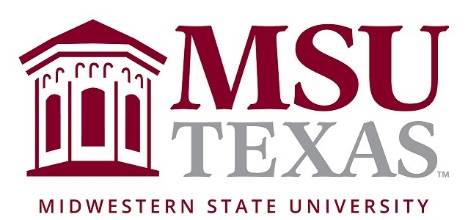 Course Syllabus: American History since 1865Department of HistoryCollege of Contact InformationInstructor: Office: Office hours:Office phone: E-mail: Course DescriptionThe instructor has designed this course first and foremost with the intention of providing her students with a basic understanding of the themes and events that dominated the American past since Reconstruction.  For obvious reasons, she has not designed the course to be in anyway comprehensive, but rather foundational.  It is a course from which further exploration of this nation’s history may be launched.  As an honors course, it will provide more in-depth study than the average survey.  In addition to providing students with a broad knowledge of US History, the course will help students critically analyze historical events.  The course design also includes interpretive techniques in an effort to help students better understand what it is that historians do. TextbooksEric Foner, Give Me Liberty! An American History, 5th ed., vol. 2 Student HandbookRefer to: Academic Misconduct Policy & ProceduresGradingExamsWriting AssignmentsExtra Credit Make Up Work/TestsOffice HoursIf the door is closed during the instructor’s appointed office hours, it doesn’t mean she is not inside.  Just knock!  If the instructor steps out for any reason, she will place a post-it note on the door.  It will indicate an estimated time of return.  If the instructor’s office hours conflict with your schedule, feel free to see her after class or email her in regards to making an appointment.Email *Please send all emails to my email address: whitney.snow@msutexas.edu; emails sent to this address will be answered *Do NOT send emails through D2L; they will not be answeredImportant DatesLast day for term schedule changes: Deadline to file for graduation: Last Day to drop with a grade of “W:” Refer to: Drops, Withdrawals & VoidDesire-to-Learn (D2L)Extensive use of the MSU D2L program is a part of this course. Each student is expected to be familiar with this program as it provides a primary source of communication regarding assignments, examination materials, and general course information. You can log into D2L through the MSU Homepage. If you experience difficulties, please contact the technicians listed for the program or contact your instructor.Attendance Instructor Class PoliciesChange of ScheduleA student dropping a course (but not withdrawing from the University) within the first 12 class days of a regular semester or the first four class days of a summer semester is eligible for a100% refund of applicable tuition and fees. Dates are published in the Schedule of Classes each semester.Refund and Repayment PolicyA student who withdraws or is administratively withdrawn from Midwestern State University (MSU) may be eligible to receive a refund for all or a portion of the tuition, fees and room/board charges that were paid to MSU for the semester. HOWEVER, if the student received financial aid (federal/state/institutional grants, loans and/or scholarships), all or a portion of the refund may be returned to the financial aid programs. As described below, two formulas (federal and state) exists in determining the amount of the refund. (Examples of each refund calculation will be made available upon request).Services for Students With Disabilities In accordance with Section 504 of the Federal Rehabilitation Act of 1973 and the Americans with Disabilities Act of 1990, Midwestern State University endeavors to make reasonable accommodations to ensure equal opportunity for qualified persons with disabilities to participate in all educational, social, and recreational programs and activities. After notification of acceptance, students requiring accommodations should make application for such assistance through Disability Support Services, located in the Clark Student Center, Room 168, (940) 397-4140. Current documentation of a disability will be required in order to provide appropriate services, and each request will be individually reviewed. For more details, please go to Disabilty Support Services.College PoliciesCampus Carry Rules/PoliciesRefer to: Campus Carry Rules and Policies  Smoking/Tobacco PolicyCollege policy strictly prohibits the use of tobacco products in any building owned or operated by WATC.  Adult students may smoke only in the outside designated-smoking areas at each location.  Alcohol and Drug PolicyTo comply with the Drug Free Schools and Communities Act of 1989 and subsequent amendments, students and employees of Midwestern State are informed that strictly enforced policies are in place which prohibits the unlawful possession, use or distribution of any illicit drugs, including alcohol, on university property or as part of any university-sponsored activity. Students and employees are also subject to all applicable legal sanctions under local, state and federal law for any offenses involving illicit drugs on University property or at University-sponsored activities.Grade Appeal Process Notice
Changes in the course syllabus, procedure, assignments, and schedule may be made at the discretion of the instructor.Course Schedule *All critiques, assignments, and exams will be on WednesdaysFinal Exam: Saturday, May 4, 10:30-12:30AssignmentsPointsWriting Assignment #115%Writing Assignment #215%Movie Critique #17.5%Movie Critique #27.5%Presentation15%Midterm20%Final20%GradePointsA90-100B80-89C70-79D60-69F0-59Week or ModuleReadings and other AssignmentsWeek 1January 14 January 16January 18Foner, Chapter 15Week 2MLK Day January 23January 25Foner, Chapter 16*HolidayWeek 3 January 28January 30February 1Foner, Chapter 17*Film Critique #1 DueWeek 4February 4February 6February 8Foner, Chapter 18Week 5February 11February 13February 15Foner, Chapter 19*Writing Assignment #1Week 6February 18February 20February 22Foner, Chapter 20Week 7February 25February 27March 1Foner, Chapter 21Week 8March 4March 6March 8Foner, Chapter 22*MidtermWeek 9March 11March 13March 15Foner, Chapter 23Week 10Spring BreakWeek 11March 25March 27March 29Foner, Chapter 24Week 12April 1April 3April 5Foner, Chapter 25Writing Assignment #2Week 13April 8April 10April 12Foner, Chapter 26Week 14April 15April 17April 19Foner, Chapter 27*Film Critique #2 DueWeek 15April 22April 24April 26Foner, Chapter 28Week 16April 29May 1May 3Lectures